             Are you struggling financially or emotionally or know someone who is ?Do you want to learn more about the numerous services available in our city?               THERE IS HELP AVAILABLE !!Please join us Wednesday, May 18, 2022 at the Citizens Center11a -3pm at 10 Welcome Street , Haverhill, MA               Representatives from local organizations who are attending include:		-Job Assistance , Adult Education and Training Resources		-Affordable Housing 		-Substance Abuse and Mental Health Counseling Services		-Transportation		-Food and Clothing		-Heating and Fuel Assistance		-Youth Services and Programs for Adults with Disablities 		-Moderna and Flu Vaccines 			              AND MANY MORE !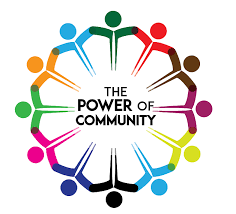 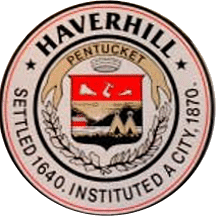 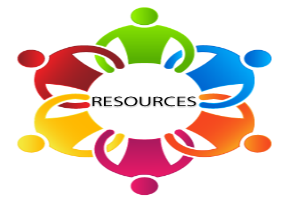 Sponsored by the City of Haverhill Public Health Department                                                                                                         10 Welcome Street, Haverhill , MA. 01830     (978) 374-2390 x 3900